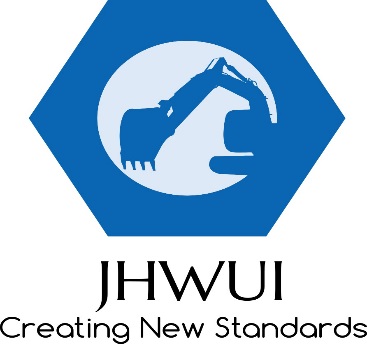 OHSA 10 CONSTRUCTION AND CONFINED SPACE CONSTRUCTION 2018It is required that all employees that work for J&H Waterstop Utilities, Inc. to have a minimum of 10-hour OSHA Construction Course and Confined Space Construction. The employee is required to pay for this, but if you need assistance please let us know.  Listed below are websites that we found that you may take the courses from we have searched the internet and at this time this is the best pricing.  The current cost for 10-hour OSHA Construction Course is $25- Go to www.careersafeonline.comClick on INDIVIDUAL TAB at the top of pageClick on OSHA 10-HOUR TRAININGSelect the option “Buy now” that has CONSTRUCTION in the title.Print out or email in to the office Danielle@jhwui.comConfined Space Construction is $20.00.Go to www.Etraintoday.comClick on drop down for type of training-Osha, then scroll down to Confined Space Construction.Click on this then enroll and complete course.Print out or email in to the office Danielle@jhwui.com